Директору ГАПОУ КП № 11 Шептухе В.В. от _______________________________  (Ф.И.О. родителя/законного представителя) Заявление для принятия ребенка по программе ПРОФЕССИОНАЛЬНОГО ОБУЧЕНИЯ (обучение рабочей профессии)Я, ___________________________________________________________________________ _____________________________________________________________________________ (указать полностью Ф.И.О. родителя/законного представителя) _____________________________________________________________________________ (указать контактные данные: телефон , эл. почта)Прошу зачислить по программе:  АГЕНТ БАНКА / ОПЕРАТОР ЭВМ /   ПАРИКМАХЕР / КОСМЕТИК/СПЕЦИАЛИСТ ПО МАНИКЮРУ/ ИНСТРУКТОР-ПРОВОДНИК ПО ПЕШЕХОДНОМУ ТУРИЗМУ И ТРЕКИНГУ(указать/выделить наименование объединения) _____________________________________________________________________________ (указать полностью Ф.И.О. будущего обучающегося ( дата рождения) _____________________________________________________________________________. Сообщая следующие сведения о будущем обучающемся: ____________________________ _____________________________________________________________________________ (паспорт(свидетельство о рождении), серия, номер, дата выдачи) _____________________________________________________________________________ (образовательная организация/ отделение, класс/учебная группа) _____________________________________________________________________________ (указать полный адрес регистрации) _____________________________________________________________________________(указать фактический адрес проживания)«____» ____________ 20___ г.   ___________________/ ___________________________/ (дата) (подпись) (расшифровка) Согласовано: Руководитель объединения ______________/ __________________________/        (подпись)  (расшифровка) «____» ____________ 20___ г. Я, __________________________________________________________________________________                                              Ф.И.О._______________________________________согласие на обработку личных данных  будущего обучающегося и его законного представителя                                                               (даю, не даю)__________________________________________________________________Дата 		________________		________________________	                подпись			      расшифровка подписиКолледж предпринимательства № 11Профессиональное обучение  рабочей профессии По окончании выдается свидетельство установленного образца с присвоением рабочей профессии и разрядаАгент Банка Оператор ЭВМ Парикмахер Специалист по маникюруКосметикИНСТРУКТОР-ПРОВОДНИК ПО ПЕШЕХОДНОМУ ТУРИЗМУ И ТРЕКИНГУ (Москва, ул. Онежская д.3)Для поступления необходимо:Заявление от обучающегося (заполнение всех полей ОБЯЗАТЕЛЬНО, для корректного внесения данных в реестр)ДоговорКопия медицинской справкиВозраст: 14-18 лет (8-11 классы) Занятия проходят ориентировочно 1-2 раза в неделю (не более 4 часов в неделю), после 16.00 или по субботамНачало занятий с середины сентября 2019 годаСрок обучения 9 месяцев, в зависимости от специфики программы выбранной профессии (ориентировочно с сентября по июнь)Запись на обучение, только по одной выбранной программеКонтакты: Кузнецова Софья Сергеевна 8-495-456-4401 (доб. 222)По специальности «Агент банка» Тяжкороб Анна Николаевна 8-915-004-7005 niuta@bk.ru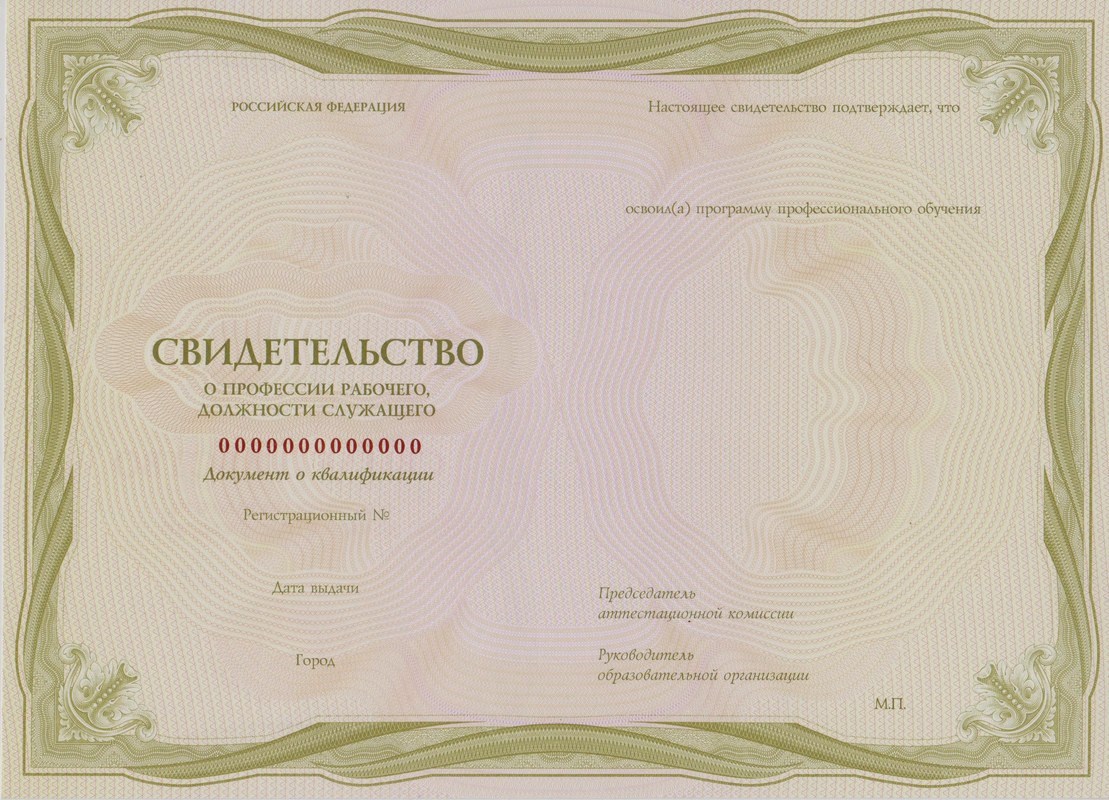 